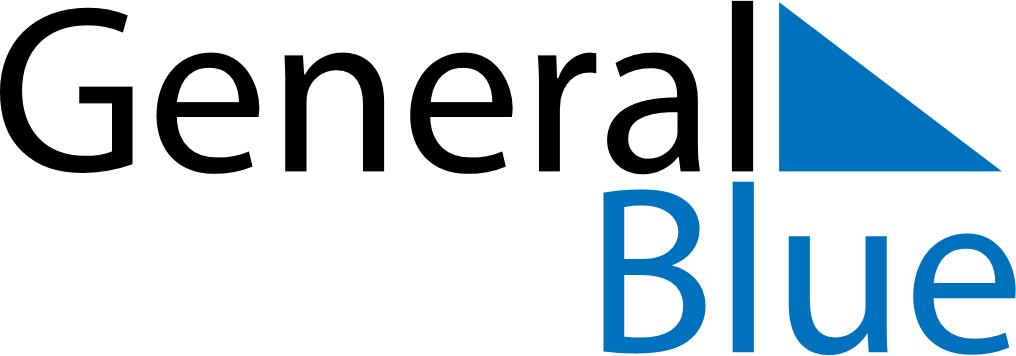 July 2022July 2022July 2022BelgiumBelgiumSUNMONTUEWEDTHUFRISAT1234567891011121314151617181920212223National Holiday2425262728293031